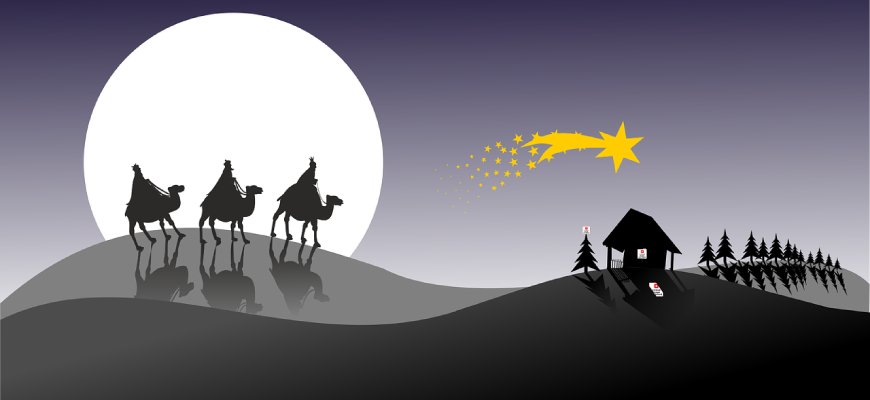 REJONOWY KONKURS PLASTYCZNY„Trzej Królowie ruszają na Orszak”edycja: 2021Organizator konkursu: Parafia Rzymskokatolicka pw. Najświętszej Maryi Panny Wniebowziętej w Wielopolu Skrzyńskim;Biblioteka Gminnego Ośrodka Kultury i Wypoczynku w Wielopolu Skrzyńskim.Gminny Ośrodek Kultury i Wypoczynku w Wielopolu Skrzyńskim.Cele konkursu:Promowanie i upowszechnianie ludowych tradycji Rozwijanie uzdolnień plastycznych, Pobudzenie wyobraźni;Ukazanie piękna tradycji Orszaku Trzech Króli.Adresaci konkursu:Konkurs jest indywidualny i skierowany do uczniów od kl.  I do  VIII Szkoły Podstawowej;W konkursie mogą brać udział uczniowie szkół z terenu Gminy Wielopole Skrzyńskie i Dekanatu Wielopole Skrzyńskie Każdy uczestnik może zgłosić tylko jedną pracę. Wymagania konkursowe Praca konkursowa powinna być wykonana własnoręcznie, w dowolnym stylu          z wykorzystaniem dowolnych materiałów;Praca powinna być wykonana w formacie A3 lub A4, wykonana techniką płaską, np. rysunek kredkami, , techniki malarskie ,wyklejanki, collage na papierze itp.Termin zgłaszania prac konkursowych: Ostateczny termin składania pracy konkursowej upływa w dniu 28 grudnia 2020 Pracę należy dostarczyć bezpośrednio do Biblioteki Gminnego Ośrodka Kultury i Wypoczynku w Wielopolu Skrzyńskim (lub do Bibliotek w Brzezinach ,Gliniku i Nawsiu ).Jednocześnie rodzic lub prawny opiekun uczestnika konkursu wyraża zgodę na przetwarzanie danych osobowych, podpisując klauzulę i zgodę . Każda praca powinna być opisana: - Imię i nazwisko - Miejscowość, szkoła i klasa - nr telefonu kontaktowegoWyłonienie zwycięzców, przyznanie i wręczanie nagród:Po upływie terminu składania prac, organizatorzy powołują komisję do oceny prac, przyznania nagród i wyłonienia laureatów konkursu;Uczestnicy będą podzieleni i oceniani w dwóch kategoriach:I kategoria kl. I-IVII kategoria kl. V-VIIIOgłoszenie wyników konkursu nastąpi w dniu 4 stycznia 2021r. Wyniki konkursu zostaną zamieszczone na stronie internetowej Gminnego Ośrodka Kultury i Wypoczynku www.gokiw.wielopole-skrz.pl, a także wywieszone na tablicy ogłoszeń GOKiW oraz stronie FB Biblioteki Wielopole Skrzyńskie.Wręczenie dyplomów i nagród nastąpi w dniu 6 stycznia 2021 r. podczas Orszaku Trzech Króli.Laureaci pierwszych trzech miejsc otrzymają dyplomy i nagrody: Jury zastrzega sobie prawo do przyznania nagród dodatkowych lub wyróżnień     w przypadku szczególnie wyróżniających się lub ciekawych prac;Wszyscy uczestnicy otrzymają pamiątkowe dyplomy i nagrody rzeczowe;Zgłoszone na konkurs prace zostaną zaprezentowane w formie wystawy                 w siedzibie Gminnego Ośrodka Kultury i Wypoczynku w Wielopolu Skrzyńskim.Postanowienie końcowe: Sprawy nieuregulowane niniejszym regulaminem rozstrzygają organizatorzy konkursu;Organizator przewiduje możliwość zwrotu zgłoszonej pracy;Ocena komisji konkursowej jest ostateczna i nie podlega odwołaniu;Przystąpienie do konkursu jest jednoznaczne z zaakceptowaniem regulaminu;Dodatkowe informacje związane z konkursem można uzyskać osobiście w Bibliotece Gminnego Ośrodka Kultury i Wypoczynku w Wielopolu Skrzyńskim, a także telefonicznie pod numerem telefonu: 17 778 84 50 wew. 2. 